บันทึกข้อความ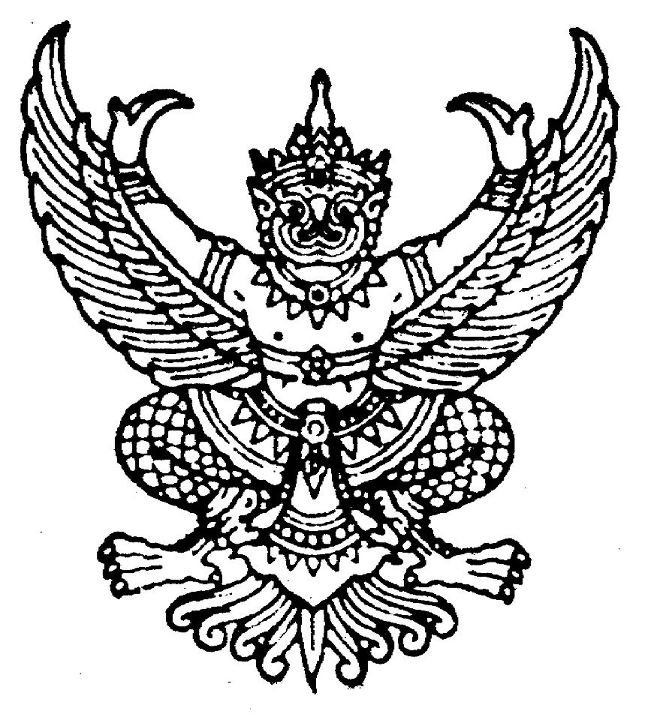 ส่วนราชการโรงเรียนห้วยซ้อวิทยาคม รัชมังคลาภิเษก  ตำบลห้วยซ้อ  อำเภอเชียงของ  จังหวัดเชียงรายที่………………………………………………….วันที่ 6 กรกฎาคม 2559เรื่อง ขออนุมัติเบิกเงินค่าใช้จ่ายในการเดินทางไปราชการเรียนผู้อำนวยการโรงเรียนห้วยซ้อวิทยาคม รัชมังคลาภิเษกสิ่งที่ส่งมาด้วย  	1. คำสั่งไปราชการ	จำนวน 1 ฉบับ
		2. สำเนาต้นเรื่องไปราชการตามที่ คำสั่ง ที่ 294/59 ลงวันที่ 6 กรกฎาคม 2559 ได้อนุญาตให้ นายณรงค์  เรืองวิลัยและคณะ รวม 3 คน เดินทางไปราชการ ที่ ห้องประชุมดอยจอมทอง สำนักงานเขตพื้นที่การศึกษามัธยมศึกษาเขต 36 ในวันที่ 23 กรกฎาคม 2559  ถึง วันที่ 23 กรกฎาคม 2559 ค่าใช้จ่าย ดังรายการต่อไปนี้จึงเรียนมาเพื่อโปรดพิจารณาอนุมัติค่าใช้จ่ายตามประมาณการนี้ต่อไปลงชื่อ....................................................       (นายณรงค์  เรืองวิลัย)     ตำแหน่ง รองผู้อำนวยการ
ได้ตรวจสอบ เอกสาร หลักฐานขอเบิกเงินแล้ว    ถูกต้อง เห็นสมควร พิจารณาอนุมัติลงชื่อ……………...........…………….เจ้าหน้าที่การเงิน      (นางสาวธัญญา หวังสินสุจริต)สัญญาเงินยืมเลขที่……………………………………..		วันที่…………………………………...  ส่วนที่  1	ชื่อผู้ยืม……..…………………………………………….		จำนวนเงิน…………………...บาท  แบบ 8708ใบเบิกค่าใช้จ่ายในการเดินทางไปราชการโรงเรียนห้วยซ้อวิทยาคม รัชมังคลาภิเษกวันที่ 2 สิงหาคม 2559เรื่อง  ขออนุมัติเบิกค่าใช้จ่ายในการเดินทางไปราชการเรียน ผู้อำนวยการโรงเรียนห้วยซ้อวิทยาคม รัชมังคลาภิเษก		ตามคำสั่ง/บันทึก  ที่ 294/2559 ลงวันที่ 6 กรกฎาคม 2559 ได้อนุมัติให้ข้าพเจ้า นายณรงค์  เรืองวิลัย ตำแหน่ง รองผู้อำนวยการโรงเรียนสังกัด สำนักงานเขตพื้นที่การศึกษามัธยมศึกษาเขต  36  พร้อมด้วย  คณะเดินทางไปปฏิบัติราชการ ร่วมประชุมที่ห้องประชุมดอยจอมทอง สำนักงานเขตพื้นที่การศึกษามัธยมศึกษาเขต 36 โดยออกเดินทางจาก บ้านพัก   สำนักงาน  ประเทศไทย ตั้งแต่ วันที่ 23 กรกฎาคม 2559 เวลา 06.00 น. และกลับถึง  บ้านพัก   สำนักงาน ประเทศไทย ตั้งแต่วันที่ 23 กรกฎาคม 2559 เวลา 18.30 น.รวมเวลาไปราชการครั้งนี้ 1 วัน       -        ชั่วโมง		ข้าพเจ้าขอเบิกค่าใช้จ่ายในการเดินทางไปราชการสำหรับ ข้าพเจ้า คณะเดินทางดังนี้ค่าเบี้ยเลี้ยงเดินทางประเภท  	วันละ  160  บาท  จำนวน 1 วัน  จำนวน   3  คน  รวม   480        บาทค่าเช่าที่พักประเภท		วันละ............บาท จำนวน…….วัน จำนวน.........คน รวม…...............	บาทค่าพาหนะ 			วันละ  500  บาท จำนวน   1 วัน จำนวน    1 คน รวม    500        บาทค่าใช้จ่ายอื่น……………………………………………………………………………...............................รวม……...........	บาท 								รวมเงินทั้งสิ้น	       980       บาทจำนวนเงิน (ตัวอักษร) (เก้าร้อยแปดสิบบาทถ้วน)		ข้าพเจ้าขอรับรองว่ารายการที่กล่าวว่าข้างต้นเป็นความจริงและหลักฐานการจ่ายที่ส่งมาด้วย จำนวน 1 ฉบับ  รวมทั้งจำนวนเงินที่ขอเบิกถูกต้องตามกฎหมายทุกประการ	ลงชื่อ…..……………....…………………ผู้ขอรับเงิน    	            (นายณรงค์  เรืองวิลัย)	   ตำแหน่ง รองผู้อำนวยการโรงเรียน- 2 -		ได้รับเงินค่าใช้จ่ายในการเดินทางไปราชการ 980 บาท (เก้าร้อยแปดสิบบาทถ้วน)  เป็นการถูกต้องแล้ว	ลงชื่อ…..………………………………ผู้รับเงิน		ลงชื่อ…..………………………………ผู้จ่ายเงิน                  (นายณรงค์  เรืองวิลัย)		           (นางสาวพิมพ์พิชญ์  สิริปัญญาแสง)	ตำแหน่ง รองผู้อำนวยการโรงเรียน			              ตำแหน่ง ครู	วันที่…..….............................................		วันที่…..………………………………........หมายเหตุ..………………………………..…..………………………………..…..………………………………..…..………………………………..….. ………………………………..…..………………………………..…..………………………………..…..………………………………..…..… ………………………………..…..………………………………..…..………………………………..…..………………………………..…..…………………………………..…..………………………………..…..………………………………..…..………………………………..…..… ………………………………..…..………………………………..…..………………………………..…..………………………………..…..…คำชี้แจง	1. กรณีเดินทางเป็นหมู่คณะและจัดทำใบเบิกค่าใช้จ่ายรวมฉบับเดียวกัน หากระยะเวลาในการเริ่มต้นสิ้นสุดการเดินทางของแต่ละบุคคลแตกต่างกัน ให้แสดงรายละเอียดของวัน เวลาที่แตกต่างกันของบุคคลนั้นในช่องหมายเหตุ	2. กรณียื่นขอเบิกค่าใช้จ่ายรายบุคคล ให้ผู้ขอรับเงินเป็นผู้ลงลายมือชื่อรับเงินและวัน เดือน ที่รับเงิน กรณีที่มีการยืมเงิน ให้ระบุวันที่ได้รับเงินยืมและวันที่อนุมัติเงินยืมด้วย	3. กรณีที่ยืมขอเบิกค่าใช้จ่ายรวมเป็นหมู่คณะ ผู้ขอรับเงินมิต้องลงลายมือชื่อในช่องผู้รับเงิน ทั้งนี้ให้ผู้มิสิทธิแต่ละคนลงลายมือชื่อผู้รับเงินในหลักฐานการจ่ายเงิน (ส่วนที่ 2)หลักฐานการจ่ายเงินค่าใช้จ่ายในการเดินทางไปราชการชื่อส่วนราชการ………โรงเรียนห้วยซ้อวิทยาคม รัชมังคลาภิเษก……..……………..จังหวัดเชียงรายประกอบใบเบิกค่าใช้จ่ายในการเดินทางของ นายณรงค์  เรืองวิลัย และคณะ วันที่ 23 กรกฎาคม พ.ศ 2559จำนวนเงินรวมทั้งสิ้น (ตัวอักษร) (เก้าร้อยแปดสิบบาทถ้วน)						ลงชื่อ……………..……………………..…ผู้จ่ายเงิน คำชี้แจง	1.  ค่าเบี้ยเลี้ยงและค่าเช่าที่พักให้ระบุอัตราวันละและจำนวนวันที่ขอเบิกของแต่ละบุคคลในช่องหมายเหตุ		           (นายณรงค์  เรืองวิลัย)	ให้ผู้มีสิทธิแต่ละคนเป็นผู้ลงลายมือชื่อผู้รับเงินและวันเดือนปีที่ได้รับเงิน กรณีเป็นการรับจากเงินยืมให้		        ตำแหน่ง รองผู้อำนวยการระบุวันที่ที่ได้รับจากเงินยืม    วันที่…..........................................3.  ผู้จ่ายเงินหมายถึงผู้ที่ขอยืมเงินจากทางราชการ และจ่ายเงินยืมนั้นให้แก่ผู้เดินทางแต่ละคน เป็นผู้ลงลายมือชื่อผู้จ่ายเงินแบบขออนุญาตใช้รถส่วนตัวไปราชการส่วนราชการ  โรงเรียนห้วยซ้อวิทยาคม รัชมังคลาภิเษก จังหวัดเชียงรายวันที่ 6 กรกฎาคม 2559เรียน ผู้อำนวยการโรงเรียนห้วยซ้อวิทยาคม รัชมังคลาภิเษก	ข้าพเจ้า นายณรงค์  เรืองวิลัย ตำแหน่ง รองผู้อำนวยการ โรงเรียนห้วยซ้อวิทยาคม รัชมังคลาภิเษก มีความประสงค์จะขออนุญาตใช้ รถยนต์   รถจักรยานยนต์ หมายเลขทะเบียน กพ 7358 ไปราชการเพื่อ เข้าร่วมประชุมงานประกันคุณภาพการศึกษา ณ ห้องประชุมดอยจอมทอง สำนักงานเขตพื้นที่การศึกษามัธยมศึกษาเขต 36  ในวันที่ 23 กรกฎาคม 2559 ถึงวันที่ 23 กรกฎาคม 2559 ออกเดินทางจาก บ้านพัก   โรงเรียนห้วยซ้อวิทยาคม รัชมังคลาภิเษก ถึงสถานที่ปฏิบัติราชการ รวมระยะทางไป – กลับ     145    กิโลเมตร และขอรับรองว่าจะไม่เรียกร้องค่าเสียหายใดๆ ที่อาจเกิดขึ้นกับรถในการใช้รถส่วนตัวไปราชการครั้งนี้ นอกจากขอเบิกค่าใช้จ่ายตามมาตรา 26 ของพระราชกฤษฎีกาค่าใช้จ่ายในการเดินทางไปราชการ พ.ศ. 2526 และที่แก้ไขเพิ่มเติม							ลงชื่อ..............................................ผู้ขออนุญาต							          (นายณรงค์  เรืองวิลัย)							        ตำแหน่ง รองผู้อำนวยการ				คำสั่ง					อนุญาตลงชื่อ…………………………..…….      (นายสุชาติ  ศรีธินนท์)					ผู้อำนวยการโรงเรียนห้วยซ้อวิทยาคม รัชมังคลาภิเษกแบบ บก 111	ใบรับรองแทนใบเสร็จรับเงินโรงเรียนห้วยซ้อวิทยาคม รัชมังคลาภิเษก จังหวัดเชียงราย    รวมทั้งสิ้น (..............................................................................................................)	ข้าพเจ้าขอรับรองว่า  รายจ่ายที่กล่าวไว้ข้างต้นนี้ไม่อาจเรียกใบเสร็จรับเงินจากผู้รับได้  และข้าพเจ้าได้จ่ายไปในงานราชการโดยแท้ ตั้งแต่วันที่...................เดือน ....................................... พ.ศ................................ ถึงวันที่ ......................เดือน ............................... พ.ศ....................................................	ลงชื่อ……...........……………………….………	  (........................................................)      	 ตำแหน่ง............................................ใบแนบเบิกค่าชดเชยน้ำมันหมายเลขทะเบียน	 รถยนต์/	 รถจักรยานยนต์ กพ 7358โรงเรียนห้วยซ้อวิทยาคม รัชมังคลาภิเษก สำนักงานเขตพื้นที่การศึกษามัธยมศึกษาเขต 36***ขอเบิกเพียง 500 บาท (ห้าร้อยบาทถ้วน)	ข้าพเจ้า นายณรงค์  เรืองวิลัย ตำแหน่ง รองผู้อำนวยการโรงเรียนห้วยซ้อวิทยาคม รัชมังคลาภิเษก ขอรับรองว่ารายการดังกล่าวข้างต้นนี้ เป็นไปตามรายงานการเดินทางไปราชการโดยแท้							ลงชื่อ.................................................................							              (นายณรงค์  เรืองวิลัย)							     ตำแหน่ง รองผู้อำนวยการโรงเรียน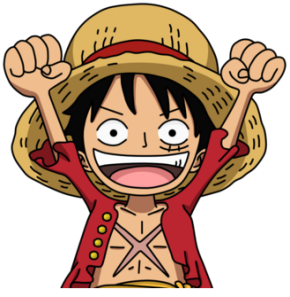 ที่รายชื่อผู้ไปราชการตำแหน่งจำนวน(วัน)เบิกจ่ายเป็นค่าเบิกจ่ายเป็นค่าเบิกจ่ายเป็นค่าเบิกจ่ายเป็นค่าเบิกจ่ายเป็นค่าหมายเหตุที่รายชื่อผู้ไปราชการตำแหน่งจำนวน(วัน)เบี้ยเลี้ยงที่พักพาหนะอื่นๆรวมหมายเหตุ1นายณรงค์  เรืองวิลัยรอง ผอ.1160-500-6602นางสาววรางค์จนา  เนตรธิยาครูชำนาญการ1160---1603นายพิบูลย์  แสงทองครู1160---160รวมเป็นเงินทั้งสิ้น480-500-980ได้ตรวจสอบหลักฐานการเบิกจ่ายเงินที่แนบถูกต้องแล้วเห็นควรอนุมัติให้เบิกจ่ายได้ลงชื่อ……………………………………………..           (นายณรงค์  เรืองวิลัย)ตำแหน่ง รองผู้อำนวยการโรงเรียนวันที่………………………………………………อนุมัติให้จ่ายได้ลงชื่อ………………………………………...          (นายสุชาติ  ศรีธินนท์)ตำแหน่ง ผู้อำนวยการโรงเรียนวันที่…………………………………………ลำดับที่ชื่อตำแหน่งค่าใช้จ่ายค่าใช้จ่ายค่าใช้จ่ายค่าใช้จ่ายรวมลายมือชื่อผู้รับเงินวัน เดือน ปีที่รับเงินหมายเหตุลำดับที่ชื่อตำแหน่งค่าเบี้ยเลี้ยงค่าเช่าที่พักค่าพาหนะค่าใช้จ่ายอื่นรวมลายมือชื่อผู้รับเงินวัน เดือน ปีที่รับเงินหมายเหตุ123นายณรงค์  เรืองวิลัยนางสาววรางค์จนา เนตรธิยานายพิบูลย์ แสงทองรองผู้อำนวยการครูชำนาญการครู160160160---500-----6601601602รวมเงิน2รวมเงิน2รวมเงิน480500980ตามสัญญาเงินยืมเลขที่…………วันที่………ตามสัญญาเงินยืมเลขที่…………วันที่………ตามสัญญาเงินยืมเลขที่…………วันที่………วัน เดือน ปีรายละเอียดจำนวนเงินจำนวนเงิน1.ค่ารถ...........................................จาก.......................................................                   ถึง....................................................  ไปกลับ..............เที่ยวเที่ยวละ........................บาท                                              รวม2.ค่ารถ...........................................จาก.......................................................                   ถึง....................................................  ไปกลับ..............เที่ยวเที่ยวละ........................บาท                                              รวม3.ค่ารถ...........................................จาก.......................................................                   ถึง....................................................  ไปกลับ..............เที่ยวเที่ยวละ........................บาท                                              รวม4.ค่ารถ...........................................จาก.......................................................                   ถึง....................................................  ไปกลับ..............เที่ยวเที่ยวละ........................บาท                                              รวมรวมทั้งสิ้นรวมทั้งสิ้นวัน เดือน ปีรายละเอียดการจ่ายจำนวนเงินหมายเหตุ23 กรกฎาคม 25591. ออกจาก() โรงเรียนห้วยซ้อวิทยาคม รัชมังคลาภิเษกถึง สำนักงานเขตพื้นที่การศึกษามัธยมศึกษาเขต 36  เที่ยวละ     145     กม. ๆละ    4     บาทไป-กลับ         1     เที่ยว           เป็นเงิน2. ออกจาก(    ) บ้านพักเลขที่................................................................................................................................................ถึง.............................................................................................................................................เที่ยวละ.........................กม. ๆละ..............บาทไป-กลับ.........................เที่ยว           เป็นเงิน580รวมทั้งสิ้นตัวอักษร (ห้าร้อยแปดสิบบาทถ้วน)580